CENTRE FOR DEVELOPMENT STUDIES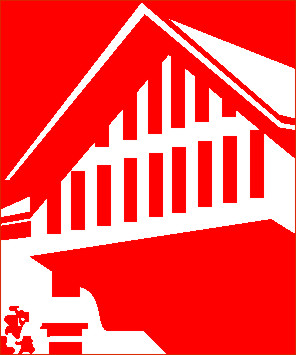 Prasanth Nagar, Ulloor, Thiruvananthapuram-695011CDS Online Summer Workshop onDatabase on Indian Economy7th June-18th June 2021Application Form1. Personal2. Current position 3. Academic qualifications4. Have you written a dissertation or a project as part of your degree? If yes what data sources did you use?5. This version of the programme is online. Please mention your online preparedness  (tick the appropriate)Statement of Purpose1. Briefly write how this programme will benefit you?I certify that the statements made by me in answer to the foregoing questions are true, and complete to the best of my knowledge and belief.Date:   									Signature of the ApplicantNAMEAGEDATE OF BIRTHDATE OF BIRTHDATE OF BIRTHDATE OF BIRTHDATE OF BIRTHDATE OF BIRTHDATE OF BIRTHDATEDATEDATEDATEMONTHMONTHMONTHMONTHMONTHYEARYEARYEARYEARYEAR  FEMALE                    MALE  FEMALE                    MALE  FEMALE                    MALE  FEMALE                    MALE  FEMALE                    MALE  FEMALE                    MALE  FEMALE                    MALE  FEMALE                    MALESOCIAL GROUP SOCIAL GROUP SOCIAL GROUP SCSCSCSCSTSTSTOTHERSOTHERSOTHERSOTHERSOTHERSOTHERSOTHERSOTHERSPERMANENT ADDRESS PERMANENT ADDRESS PERMANENT ADDRESS PERMANENT ADDRESS PERMANENT ADDRESS PERMANENT ADDRESS PERMANENT ADDRESS PERMANENT ADDRESS PERMANENT ADDRESS PERMANENT ADDRESS PERMANENT ADDRESS PERMANENT ADDRESS PERMANENT ADDRESS PERMANENT ADDRESS PERMANENT ADDRESS PERMANENT ADDRESS PERMANENT ADDRESS PERMANENT ADDRESS COMMUNICATION ADDRESSCOMMUNICATION ADDRESSCOMMUNICATION ADDRESSCOMMUNICATION ADDRESSCOMMUNICATION ADDRESSCOMMUNICATION ADDRESSCOMMUNICATION ADDRESSCOMMUNICATION ADDRESSCOMMUNICATION ADDRESSCOMMUNICATION ADDRESSCOMMUNICATION ADDRESSCOMMUNICATION ADDRESSCOMMUNICATION ADDRESSCOMMUNICATION ADDRESSCOMMUNICATION ADDRESSCOMMUNICATION ADDRESSPINPINPINPINPINPINPINPINPINPINPINPINPINPINPINPINPINPINPINPINPINPINPINPINPINPINPINPINPINPINPINPINPINPINTelephone number E–MAIL@Position(tick the appropriate)Department/InstitutionUniversity Date of joiningFaculty (Permanent/ Temporary)Research Scholar (Ph.D) Research Scholar (M.Phil) DegreeSubject/sUniversityYear of awardPercentage of Marks/ GradePh.D.M.PhilPost Graduation(mention the degree) Degree Dissertation/project Title Data sourcesPh.DPh.DPh.DM.PhilM.PhilM.PhilPost GraduationPost GraduationPost Graduationa. Devices you have access DesktopLaptopTabSmart Phoneb. Internet connection that you have access Broad Band WiredBroad Band Wireless4G3G